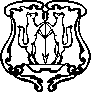 ГЛАВА ГОРОДА ЕНИСЕЙСКАКрасноярского краяПОСТАНОВЛЕНИЕ27 апреля 2015 г.                     г.Енисейск                                         № 8-пгО назначении   публичных   слушаний по   актуали-зации    схемы   теплоснабжения города Енисейска, Красноярского края на период  с 2013 по 2028 годаВ целях соблюдения прав человека на благоприятные условия жизнедеятельности, соблюдения прав и законных интересов правообладателей земельных участков и объектов капитального строительства, выявления и учета мнения и интересов жителей города Енисейска, в соответствии с Постановлением Правительства РФ 22.02.2012 №154 «О требованиях к схемам теплоснабжения, порядку их разработки и утверждения», руководствуясь Федеральным законом "Об общих принципах организации местного самоуправления в Российской Федерации" № 131-ФЗ от 06.10.2003, решением Енисейского городского Совета депутатов от 24.01.2006 N 12-64 «Об утверждении Положения о публичных слушаниях  в г.Енисейске», статьями 21, 30, 32 и 59 Устава города Енисейска:1. Назначить публичные слушания по актуализации схемы теплоснабжения города Енисейска, Красноярского края на период  с 2013 по 2028 года на 04.06.2015 года .2. Начальнику МКУ «Служба муниципального заказа города Енисейска»        Шмик Д.А.:- организовать прием письменных предложений по актуализации схемы теплоснабжения города Енисейска, Красноярского края на период  с 2013 по 2028 года от жителей города;- подготовить информационное сообщение о дате, времени, месте проведения публичных слушаний по актуализации схемы теплоснабжения города Енисейска, Красноярского края на период  с 2013 по 2028 года.3. Письменные предложения жителей города Енисейска по актуализации схемы теплоснабжения города Енисейска, Красноярского края на период  с 2013 по 2028 года принимаются по адресу: .Енисейск, ул.Бабкина, 3, МКУ «Служба муниципального заказа города Енисейска».Прием письменных предложений и заявлений прекращается в 17:00 в день, предшествующий дню проведения публичных слушаний.4. Администрации города Енисейска разместить на официальном интернет-портале органов местного самоуправления города Енисейска:- актуализированную схему теплоснабжения города Енисейска, Красноярского края на период  с 2013 по 2028 года; 5.  Администрации города Енисейска опубликовать в газете «Енисейск-Плюс» и разместить на официальном интернет-портале органов местного самоуправления города Енисейска:информационное сообщение о дате, времени, месте проведения публичных слушаний по проекту внесения изменений и дополнений в Устав города Енисейска за 10 дней до дня проведения публичных слушаний;- резолютивную часть протокола публичных слушаний в течение 15 дней со дня проведения публичных слушаний.5. Настоящее Постановление вступает в силу со дня его принятия.6. Контроль за исполнением Постановления возложить главу администрации города Енисейска Авдеева А.В.Глава города                                                                                                        И.Н. Антипов